П О С Т А Н О В Л Е Н И Еот 23.08.2016  № 299г. Джанкой Об оптимизации в бюджетной сфереВ соответствии с Федеральным законом от 06.10.2003 № 131-ФЗ «Об общих принципах организации местного самоуправления в Российской Федерации», во исполнение распоряжения Совета министров Республики Крым от 21.06.2016 № 632-р «Об оптимизации в бюджетной сфере», руководствуясь Законом Республики Крым от 21.09.2014 № 54-ЗРК «Об основах местного самоуправления в Республике Крым», Уставом муниципального образования Джанкойский район Республики Крым, а также в целях оптимизации сети муниципальных учреждений и недопущения роста численности работников муниципальных учреждений администрация Джанкойского района                          п о с т а н о в л я е т:Главным распорядителям средств бюджета муниципального образования Джанкойский район Республики Крым: 1.1. Разработать и утвердить в срок до 29.08.2016 план мероприятий по оптимизации сети казенных, бюджетных учреждений муниципального образования Джанкойский район Республики Крым, отнесенных к ведению главных распорядителей бюджетных средств муниципального образования Джанкойский район Республики Крым (далее - подведомственные учреждения), и упорядочению штатной численности работников подведомственных учреждений, согласовав его с курирующим заместителем главы администрации Джанкойского района. 1.2. Провести оптимизацию структуры и штатной численности подведомственных учреждений, организаций при условии: 1.2.1.сохранения объема и качества предоставляемых ими услуг и сокращения неэффективных, маловостребованных гражданами социальных услуг, непрофильных подразделений;1.2.2.анализа деятельности структурных подразделений подведомственных учреждений, организаций с целью выявления дублирующих структур и при необходимости их дальнейшего слияния, штатного расписания и должностных функций с целью конкретизации выполнения обязанностей каждым работником (с дальнейшим внесением в «эффективный контракт») и выявления резервов перераспределения нагрузки и оптимизации штатных единиц, выполняющих невостребованную дублирующую функцию; численности заместителей руководителей подведомственных учреждений, организаций;1.2.3.проведения эффективной кадровой политики и повышения заинтересованности работников подведомственных учреждений, организаций в труде, концентрации источников финансового обеспечения (сокращение вакантных должностей, численности административно-управленческого персонала, уменьшение количества специалистов, занятых неполный рабочий день или перевод их на работу по договору гражданско-правового характера с выводом из штатного расписания подведомственного учреждения, организации, повышение интенсивности труда работников, в том числе через заключение «эффективных контрактов», обеспечение дифференциации оплаты труда основного и прочего персонала);1.2.4. согласования штатного расписания подведомственных учреждений. 1.3. Определить сумму экономии средств бюджета, полученную в результате оптимизации сети подведомственных учреждений путем их ликвидации или преобразования в иную организационно-правовую форму, а также оптимизации численности работников подведомственных учреждений.1.4. Не допускать роста численности работников муниципальных учреждений по состоянию на 01.07.2016, кроме случаев ввода в эксплуатацию объектов, находящихся в муниципальной собственности муниципального образовании Джанкойский район Республики Крым.1.5. Предоставить до 30.08.2016 в управление по бюджетно-финансовым вопросам администрации Джанкойского района Республики Крым разработанные и утвержденные планы мероприятий по оптимизации сети казенных, бюджетных учреждений муниципального образования Джанкойский район Республики Крым.2. Управлению по бюджетно-финансовым вопросам администрации Джанкойского района Республики Крым составить и представить на утверждение Главе администрации Джанкойского района Республики Крым сводный  План мероприятий по оптимизации структуры и штатной численности работников казенных, бюджетных учреждений по муниципальному образованию Джанкойский район Республики Крым.3. Рекомендовать органам местного самоуправления сельских поселений муниципального образования Джанкойский район Республики Крым :3.1. Разработать мероприятия по оптимизации структуры и штатной численности работников казенных, бюджетных учреждений соответствующих поселений муниципального образования Джанкойский район Республики Крым (далее – муниципальных учреждений).3.2. Не допускать роста численности работников муниципальных учреждений по состоянию на 01.07.2016, кроме случаев ввода в эксплуатацию объектов, находящихся в муниципальной собственности.3.3. Информацию о результатах  выполнения настоящего постановления представлять в управление по бюджетно-финансовым вопросам администрации Данкойского района Республики Крым по итогам 9 месяцев – до  05.10.2016, по итогам года – до 15.07. 2017 по форме согласно приложению.       4. Постановление вступает в силу со дня его обнародования на сайте администрации Джанкойского района Республики Крым (djankoiadm.ru).       5.  Контроль за исполнением настоящего постановления возложить на заместителя главы администрации Джанкойского района Республики Крым  Пономаренко А.А.Глава администрации Джанкойского  района                                                                     А.И. БочаровПриложение № 1        УТВЕРЖДЕНЫ	                            постановлением  администрации                                      Джанкойского район Республики Крым                                      от  23.08.2016  № 299Информация о проведении  мероприятий по оптимизации сети казенных, бюджетных учреждений муниципального образования Джанкойский район Республики Крым, отнесенных к ведению главных распорядителей бюджетных средств муниципального образования Джанкойский район Республики Крым, и упорядочению штатной численности работников подведомственных учреждений по состоянию на__________________по___________________________________________________________(наименование ГРБС)Руководитель        ________________________________	___________________________	(подпись)	(Ф.И.О.)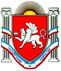 РЕСПУБЛИКА КРЫМАДМИНИСТРАЦИЯ ДЖАНКОЙСКОГО РАЙОНААДМIНIСТРАЦIЯ ДЖАНКОЙСЬКОГО РАЙОНУ РЕСПУБЛІКИ КРИМКЪЫРЫМ ДЖУМХУРИЕТИ ДЖАНКОЙ БОЛЮГИНИНЪ ИДАРЕСИНаименование2016 год2016 год2016 год2016 год2016 год2016 год2016 год2016 год2016 год2016 годНаименованиеШтатные единицы, утвержденные по состояниюШтатные единицы, утвержденные по состояниюСетевые показатели, предполагаемые к упорядочению в 2016 годуСетевые показатели, предполагаемые к упорядочению в 2016 годуСетевые показатели, предполагаемые к упорядочению в 2016 годуЭкономия средств от проведения мероприятий по оптимизации на 2016 год, тыс.рублейВ том числе:В том числе:В том числе:Мероприятия по оптимизации бюджетной сферыНаименованиена 01.01.2016на 01.07.2016учрежденияШтатная числен-ностьКоличество коек, классов, групп и др.Экономия средств от проведения мероприятий по оптимизации на 2016 год, тыс.рублейЗарплата с начисленимиОплата энергоносителейДругие расходыМероприятия по оптимизации бюджетной сферы1234567891011по плануфактически